米沢少年少女発明クラブニュース　H27.7.4　プラスチックを学ぼう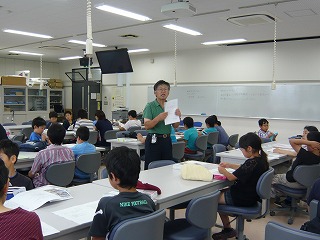 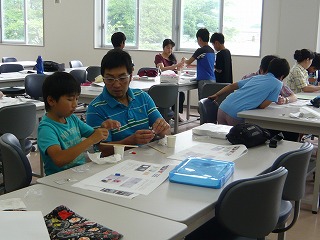 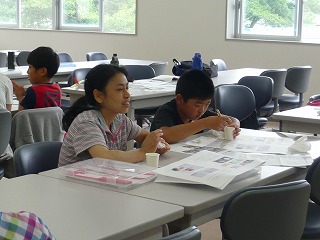 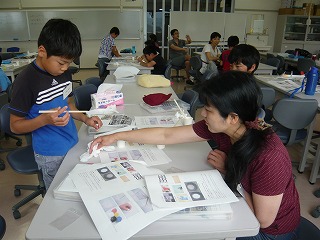 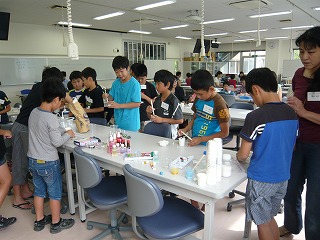 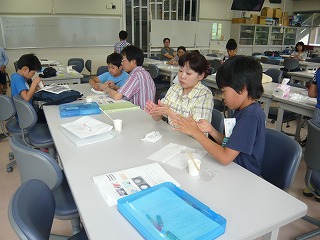 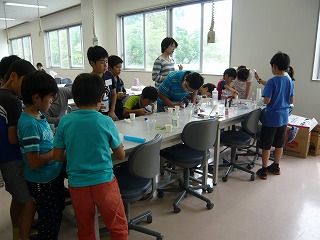 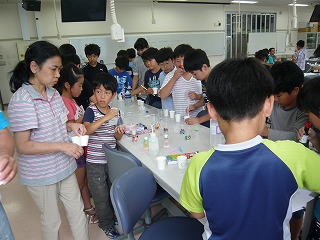 